مخا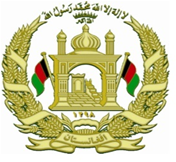 جمهوری اسلامی افغانستانوزارت معارفکرایه گیری یک باب تعمیر ضرورت مدرسه دینی قلعه وزیر چهاردهی معینیت محترم تعلیمات اسلامیشماره درخواست نرخ گیری: 133تاریخ صدور درخواست نرخ گیری : 1400/01/21اداره وزارت معارف تخصیص بودجه لازم برای تدارک اجناس/ خدمات غیر مشورتی مندرج این درخواست را دارد.آفر سربسته شما در ریاست تدارکات به آمریت تدارکات اجناسبه اعضای خریداری تسلیم داده شود.آفر ها ئیکه بعد از میعاد تسلیمی ارائه گردند، بدون اینکه بازشود مسترد می گردد. پاکت حاوی آفر باید به صورت واضح عبارت نرخ بهخریداری (نشانی شده باشد.آفر ارائه شده درآفرها باید الی مدت (30) روز تقویمی سر از تاریخ ختم میعاد تسلیمی آفرهااعتبار داشته باشد.در صورت تغیر در مقدار نیازمندی، اداره می تواند مقدار نیازمندی تقاضا شده را الی (25) فیصد زیاد و یا کم نماید، مشروط به اینکه قیمت مجموعی آن از حدود صلاحیت پولی برای درخواست نرخ گیری تجاوز ننماید.ترجیح داخلی مطابق حکم چهارم طرزالعمل تدارکات قابل اجرا است.. {تولیدات داخلی در مقایسه به تولیدات خارجی؛ 25فیصد.داوطلبی داخلی و داوطلبی خارجی مقیم افغانستان در مقایسه به داوطلبی خارجی غیر مقیم 10 فیصد.داوطلبی داخلی زن در مقایسه با داوطلبی داخلی و داوطلبی خارجی مقیم افغانستانف 5 فیصد.داوطلبی خارجی که شرکای داخلی (Joint Venture) دارند یا متعهد به داشتن قراردادی فرعی داخلی می باشند، در مقایسه سایر داوطلبان 5 فیصد }.آفر گشائی درمحضرعام حتمی نبوده و فرمایش دهنده مکلفبه قبولنازلترین نرخ نمی باشد. در صورت ردهریک یا تمام آفرهافرمایش دهنده کدام مسؤلیت درقبال داوطلب تهیه/ارائه کننده ندارد.آفر دهنده اسناد ذیل را با آفر خویش ضمیمه می نماید:جواز تجارتی/ فعالیت/کار قابل اعتبار؛ نمبرتشخیصیه مالیه؛ اجازه نامه تولید کننده (درصورت لزوم).سند نرخ گیری تکمیل و توسط شخص  با صلاحیت یا نماینده تهیه/ ارائه کنندهدر هر صفحه مهرامضاء شده باشد.جدول اقلام و قیمت هایادداشت: فرمایش گیرنده کاپی رهنمود،  ساخت و مودل،  بروشورویا فهرست تجهیزات یا خدماتی  را که اکمال مینماید  ضمیمه نماید.   معلومات فوق جهت ارزیابی مؤثر آفرهااستفاده می گردد.شرایطتدارک و پرداختشرایط ذیل صرف با موافقه تحریری فرمایش دهنده قابل تغییر می باشد. تهیه کننده مکلف به پرداخت تأمینات و تضمینات نمی باشد. تهیه اجناس باید درظرف(7)سرازتاریخ صدور امرخریداری، تکمیل گردد. بعد از اکمالخدمات غیر مشورتی/ تهیه اجناس،تهیه/ارائه کننده باید نسخه اصلی و (2) کاپی بل(Invoice) را به فرمایش دهنده تسلیم نماید؛ پرداخت توسط فرمایش دهنده، طی مدت (30) روز کاری درمقابل مقدار واقعی اجناس/خدمات غیر مشورتی تهیه شدهصورت می گیرد.فرمایش دهنده میتواند در حالات ذیل با ارسالاطلاعیه کتبی به تهیه/ارائه کننده، امرخریداریرا کاملاً یا قسماً فسخ نماید:تهیه/ارائه کننده موفق به تحویل بخش یا تمام اجناس درظرف مدت معینه در امرخریداری نشود؛تهیه /ارائه کننده موفق به اجرای مکلفیت های دیگرتحت امر خریداری نشود.هرگاه در اجناس اکمال شده یا خدمات ارائه شده نواقص و یا کاستی ها مشاهده گردد، تهیه/ارائه کننده مکلف به رفع نواقص و کاستی ها در مدت (3) روز کاری بعد از دریافت اطلاعیه در مورد می باشد، در غیر آن فرمایش دهنده می تواند امر خریداری را فسخ نماید. هرگاه تهیه/ارائه کننده، در جریان داوطلبی و یا حین اجرای وظایف محوله تحت امر خریداری اقدام به فساد و تقلب نموده باشد. هرگاه در درخواست نرخ گیری میعاد ضمانت (ورنتی/گرنتی) تصریح گردیده باشد، تهیه/ارائه کننده مکلف به  تعویض در طول مدت معینه می باشد.روش ومعیار های ارزیابیارزیابی آفر هاقبل از ارزیابی مفصل نرخ ها، فرمایش دهنده باید تشخیص نماید که آفرها:با شرایط ومعیار هایمندرج این درخواست نرخ گیری مطابقت دارد؛طور یکه لازم است امضا و مهر شده است.آفر جوابگوآفر است که بعد از ارزیابی، معیار های کیفی و تخنیکی و شرایط مندرج این درخواست نرخ گیری در آن رعایت گردیده باشد. فرمایش دهنده طور ذیل ارزیابی مالی را انجام می دهد:  ارزیابی برای اقلام یا اجزاء صورت می گیرد؛هر گونه اشتباهات محاسبوی اصلاح می گردد؛تخفیفات غیر مشروط پشنهاد شده محاسبه می گردد؛اعمال هر گونه ترجیح داخلی آفر های غیرجوابگو رد گردیده، بعد از آن نمیتواندبا اصلاحاشتباهات غیر محاسبوی یا انحرافات جوابگو ساخته شود. هیچ نوع مذاکره با داوطلبیکه نازلترین قیمت را پیشنهاد نموده یا داوطلب دیگر صورت گرفته نمیتواند.داوطلب مکلف نیستکه منحیث شرایط برای اعطاء مسؤلیت های را که دراسناد درخواست نرخ دهی تصریح نشده اند، مانند تغیردرقیمت یا تعدیل درسند ارائه نرخ بپذیرد.اصلاح اشتباهات محاسبویاشتباهات محاسبوی طورذیل تصحیح می گردد:درصورت تفاوت میان مبلغ به ارقام و حروف، مبلغ به حروف قابل اعتبار می باشد؛ درصورتیکه تفاوت میان قیمت فی واحد و قیمت مجموعی وجود داشته باشد، قیمت فی واحد برای ارزیابی قیمت ها و ترتیب امرخریداری قابل اعتبار می باشد؛درصورت موجودیت تفاوت میان نرخ فی واحد و قیمت مجموعی (حاصل ضرب مقدار در نرخ فی واحد)،  نرخ فی واحد قابل اعتبار می باشد،هرگاه ازنظر فرمایش دهنده اشتباه در نقاط اعشاری در قیمت فی واحد برجسته باشد، دراین صورت قیمت مجموعی اقلام طوریکه نرخ داده شده است قابل اعتبار بوده و قیمت فی واحد باید اصلاح شود.فرمایش دهنده مطابق مندرجات فوق اشتباهات محاسبوی را اصلاح و بعد از اخذ موافقه کتبی داوطلب در قیمت مجموعی آفر محاسبه می نماید. داوطلب مکلف به پذیرش اشتباهات محاسبوی در آفر خویش می باشد. در صورت عدم پذیرش اشتباهات محاسبوی توسط داوطلب، آفر وی رد می گردد. نوت: در صورت تاخیر در تحویلی طبق قانون و طرزالعمل تدارکات کشور برای هر هفته جریمه تطبق خواهد شد.به:تاریخ:نام کارمندان صادر کننده درخواست نرخ گیری:سیدهارون                  قیس هوتک            حیات الله محمدی                  نصیر احمد نیکزادوظیفه کارمندان: هیئات نرخگیری و خریداری امضاء: شماره اسم اقلامتشریح با مشخصات تخنیکی اقلامواحدواحدمقدارقیمت فی واحد به افغانیقمیت مجموعی به افغانی1کرایه گیری بکباب تعمیر 12 اطاقه با داشتن 28 شعبه درسی برای مدرسه دینی قلعه وزیر چهارد دهی واقع ناحیه ششمکرایه گیری بکباب تعمیر 12 اطاقه با داشتن 28 شعبه درسی برای مدرسه دینی قلعه وزیر چهارد دهی واقع ناحیه ششمماهماه12مجموع قیمت بهارقام بدون مالیات: مجموع قیمت بهارقام بدون مالیات: مجموع قیمت بهارقام بدون مالیات: مجموع قیمت بهارقام بدون مالیات: مجموع قیمت بهارقام بدون مالیات: مجموع قیمت بهارقام بدون مالیات: مجموع قیمت بهارقام بدون مالیات: مجموع قیمت بهارقام بدون مالیات: مجموع قیمت به حروف بدون مالیات:مجموع قیمت به حروف بدون مالیات:مجموع قیمت به حروف بدون مالیات:مجموع قیمت به حروف بدون مالیات:مجموع قیمت به حروف بدون مالیات:مجموع قیمت به حروف بدون مالیات:مجموع قیمت به حروف بدون مالیات:مجموع قیمت به حروف بدون مالیات:مجموع مبلغ مالیات به ارقام: مجموع مبلغ مالیات به ارقام: مجموع مبلغ مالیات به ارقام: مجموع مبلغ مالیات به ارقام: مجموع مبلغ مالیات به ارقام: مجموع مبلغ مالیات به ارقام: مجموع مبلغ مالیات به ارقام: مجموع مبلغ مالیات به ارقام: مجموع مبلغ مالیات به حروف: مجموع مبلغ مالیات به حروف: مجموع مبلغ مالیات به حروف: مجموع مبلغ مالیات به حروف: مجموع مبلغ مالیات به حروف: مجموع مبلغ مالیات به حروف: مجموع مبلغ مالیات به حروف: مجموع مبلغ مالیات به حروف: مجموع مبلغ به ارقام بشمول مالیات: مجموع مبلغ به ارقام بشمول مالیات: مجموع مبلغ به ارقام بشمول مالیات: مجموع مبلغ به ارقام بشمول مالیات: مجموع مبلغ به ارقام بشمول مالیات: مجموع مبلغ به ارقام بشمول مالیات: مجموع مبلغ به ارقام بشمول مالیات: مجموع مبلغ به ارقام بشمول مالیات: مجموع مبلغ به حروف به شمول مالیاعت: مجموع مبلغ به حروف به شمول مالیاعت: مجموع مبلغ به حروف به شمول مالیاعت: مجموع مبلغ به حروف به شمول مالیاعت: مجموع مبلغ به حروف به شمول مالیاعت: مجموع مبلغ به حروف به شمول مالیاعت: مجموع مبلغ به حروف به شمول مالیاعت: مجموع مبلغ به حروف به شمول مالیاعت: مدت تحویلی و تکمیل (روز،       هفته      یا        ماه) اجناس / خدمات از تاریخ صدور امرخریداری:مدت تحویلی و تکمیل (روز،       هفته      یا        ماه) اجناس / خدمات از تاریخ صدور امرخریداری:مدت تحویلی و تکمیل (روز،       هفته      یا        ماه) اجناس / خدمات از تاریخ صدور امرخریداری:مدت تحویلی و تکمیل (روز،       هفته      یا        ماه) اجناس / خدمات از تاریخ صدور امرخریداری:مدت تحویلی و تکمیل (روز،       هفته      یا        ماه) اجناس / خدمات از تاریخ صدور امرخریداری:مدت تحویلی و تکمیل (روز،       هفته      یا        ماه) اجناس / خدمات از تاریخ صدور امرخریداری:مدت تحویلی و تکمیل (روز،       هفته      یا        ماه) اجناس / خدمات از تاریخ صدور امرخریداری:مدت تحویلی و تکمیل (روز،       هفته      یا        ماه) اجناس / خدمات از تاریخ صدور امرخریداری:مدت ضمانت () بعد از تاریخ اکمال:مدت ضمانت () بعد از تاریخ اکمال:مدت ضمانت () بعد از تاریخ اکمال:مدت ضمانت () بعد از تاریخ اکمال:مدت ضمانت () بعد از تاریخ اکمال:مدت ضمانت () بعد از تاریخ اکمال:مدت ضمانت () بعد از تاریخ اکمال:مدت ضمانت () بعد از تاریخ اکمال:اسم تهیه/ ارائه کننده:اسم شخص یا نماینده  با صلاحیت تهیه/ارائه کننده:امضای شخص یا نماینده تهیه/ارائه کننده:تاریخ:اسم تهیه/ ارائه کننده:اسم شخص یا نماینده  با صلاحیت تهیه/ارائه کننده:امضای شخص یا نماینده تهیه/ارائه کننده:تاریخ:اسم تهیه/ ارائه کننده:اسم شخص یا نماینده  با صلاحیت تهیه/ارائه کننده:امضای شخص یا نماینده تهیه/ارائه کننده:تاریخ:اسم تهیه/ ارائه کننده:اسم شخص یا نماینده  با صلاحیت تهیه/ارائه کننده:امضای شخص یا نماینده تهیه/ارائه کننده:تاریخ:مهر تهیه/ارائه کنندهمهر تهیه/ارائه کنندهمهر تهیه/ارائه کنندهمهر تهیه/ارائه کننده